  PROMJENJIVE VRSTE RIJEČI -IMENICE  PROMJENJIVE VRSTE RIJEČI -IMENICEZNAŠ LI… Nove tehnologije virtualnog i digitaliziranoga zamišljanja nipošto ne bi smjeli iskorijeniti naraciju, nego nam trebaju pomoći da otkrijemo nove načine pripovijedanja, nepojmljive u prethodnim kulturama. (prema Kearneyu, 2002.). Ljekovitost riječi (pričanja), pomoć koju nam one pružaju u olakšavanju snalaženju u životu, vrednota je koju ne bismo trebali zaboraviti. (Vladimira Velički) Što misliš o temi pričanja, pripovijedanja, koja je u ljudskoj naravi  i tehnologijama virtualnoga? Jesmo li toliko „evoluirali“  da ne moramo međusobno razgovarati? Sjećaš li se priča, bajki i basni iz djetinjstva? Tko ti je pričao ili čitao priče? Koliko su te snažile, prenosile ti znanje, mudrost predaka? Pričaš li s prijateljicom/prijateljem ili s nekim iz obitelji kad ti je teško? Smatraš li da je pričanje ljekovito?Potraži na internetu ili u knjižnici naslove koji govore o biblioterapiji, terapiji riječima.                                                      MOTIVACIJSKI TEKSTZNAŠ LI… Nove tehnologije virtualnog i digitaliziranoga zamišljanja nipošto ne bi smjeli iskorijeniti naraciju, nego nam trebaju pomoći da otkrijemo nove načine pripovijedanja, nepojmljive u prethodnim kulturama. (prema Kearneyu, 2002.). Ljekovitost riječi (pričanja), pomoć koju nam one pružaju u olakšavanju snalaženju u životu, vrednota je koju ne bismo trebali zaboraviti. (Vladimira Velički) Što misliš o temi pričanja, pripovijedanja, koja je u ljudskoj naravi  i tehnologijama virtualnoga? Jesmo li toliko „evoluirali“  da ne moramo međusobno razgovarati? Sjećaš li se priča, bajki i basni iz djetinjstva? Tko ti je pričao ili čitao priče? Koliko su te snažile, prenosile ti znanje, mudrost predaka? Pričaš li s prijateljicom/prijateljem ili s nekim iz obitelji kad ti je teško? Smatraš li da je pričanje ljekovito?Potraži na internetu ili u knjižnici naslove koji govore o biblioterapiji, terapiji riječima.                                                      MOTIVACIJSKI TEKSTmanjinski jezikdrugi jezik PROČITAJ I PROUČI:Legenda o zma ju iz Klanječkog jezeraNekada davno se ovdje nalazilo veliko jezero u kojem je živjela strašna sedmoglava aždaja, strašni zmaj kojemu nitko nije mogao nauditi. Svakog dana je zmaj pojeo po jednog čovjeka ili ženu. Ako ga nije imao strašno bi se razbjesnio i uništavao je sve u okolini jezera, sela, stoku, njive i usjeve.Stoga su seljaci odlučili da mu svaki dan žrtvuju jednog čovjeka ili ženu.Zmaj se smirio, seljaci su mogli nastaviti svoje poslove i svi su bili veseli, osim naravno onih koje je čekao zmaj za večeru.No, zmaj je vremenom postao probirljiv, te je tražio samo mlade djevice.Seljaci su se opet složili, jer su vjerojatno u seoskom vijeću uglavnom bili muškarci, pa je opet zavladao mir. Napravili su oni i nekakav raspored, pa je tako došao red i na kćer uglednog, moćnog i bogatog gospodara kojeg su svi poštivali i slušali.Ražale se oni, pa predlože gospodaru da zamjene djevojku, no ona sama nije željela žrtvovati nekog drugog pa se tužna uputi prema jezeru.Na putu susretne mladog junaka Juru, koji je naišao u ovaj kraj, a nadaleko je bio poznat po hrabrosti i spretnom rukovanju sabljom. Popričali oni, malo on nju tješio, pa pođu zajedno do jezera, iz kojeg naravno izroni zmaj, čekajući djevicu samu.Kad je pokraj nje ugledao mladog junaka, strašno se razbjesni, počeo rigati vatru iz svih sedam glava, strašno je udarao repom po vodi i stvarao velike valove, no Jura, mladi junak nije se uplašio, nego je zametnuo boj.Strašna borba trajala je sedam sati i svakog je sata Juraj zmaju odrubio jednu glavu. Kada je pala i posljednja, tijelo zmaja mrtvo padne u vodu.Nesreći klanječkoj došao je kraj.U ovoj priči Juru su seljani lijepo počastili, a on je nastavio svojim putem tražeći nove avanture i možda nove zmajeve.Tu u blizini rijeke Sutle, nedaleko od grada Klanjca i danas postoji malo jezero u kojem žive velike ribe, postoji i selo koje se zove Jezero Klanječko, a na brdu iznad jezera stoji crkva svetog Jurja.ODGOVORI:Pročitao si tekst koji pripada hrvatskim zmajskim pričama. Podcrtaj u njoj sve imenice te ih podijeli po značenju (neke imenice moraš prilagoditi hrvatskome standardnom jeziku).                                                                    Objašnjenja nepoznatih pojmovaNAUČIMO:              Čovjek je svemu što ga okružuje i što je otkrio u sebi, što je zamislio, dao ime (ljudima, životinjama, pticama, kukcima, biljkama, naseljima, predmetima, građanima, prirodnim pojavama, osjećajima, znanostima itd.). Budući da te riječi uvijek nešto imenuju, zovu se imenice.Imenice su promjenjiva vrsta riječi kojima imenujemo bića, stvari i pojave. Po onome što obuhvaća pojam izražavan imenicom razlikuju se:* Zbirne su imenice gramatički jednina iako označuju mnoštvo, pa se i mijenjaju kao imenice u jednini muškog (granje – granja – granju), ženskog (djeca – djece – djeci) ili srednjeg roda (grožđe – grožđa – grožđu). PROČITAJ I PROUČIProuči oblike imenica u drugom stupcu i zaključi: mijenja li se njihov oblik ovisno o količini koju označuju?Uočio si da se količina tvari mijenja, ali oblik imenice ostaje isti: čokolade, zlata, snijega, pšenice, vode. To su gradivne imenice.NAUČIMO:Gradivna imenica označuje tvar ili materiju u bilo kojoj količini. Uvijek se upotrebljava u jednini. Množina gradivnih imenica ne znači veću količinu materije, nego različite vrste iste materije: dalmatinska vina, crna brašna itd.Slično vrijedi i za glagolske imenice, tj. imenice izvedene od glagola s pomoću sufiksa -nje, -enje, -jenje, -će: branje, pjevanje, piće, slanje, zvanje, tkanje. Te se imenice obično ne upotrebljavaju u množini, ali kad se upotrijebi množina, onda se time ne označuje veća količina pojma, nego više vrsta istorodnih pojava. 	Njegovo je bolovanje nepotrebno.	Njegova su bolovanja česta i nepotrebna.Imenice se mogu podijeliti na stvarne i nestvarne.Konkretne ili stvarne imenice označuju bića, predmete i pojave u čiju se stvarnost možemo uvjeriti s pomoću osjetila: stol, učenik, voda, zvuk, svjetlo, mjesec itd.Apstraktne ili mislene ili nestvarne imenice označuju nešto nestvarno, neopipljivo: sreća, hod, ljepota, svježina, učenje, znanost, rod itd.2.	PODJELA prema čovjekovu dodiru s onim što označuju imenice:	a)	stvarne (konkretne): ptica, listanje, rijeka	b)	nestvarne (apstraktne): duh, dobrota, svježina3.	GLAGOLSKE ili RADNE IMENICE: čine posebnu skupinu – učenje, čišćenje, pobjeda, čežnja, otkrićeRAZMISLI I ODGOVORI: 	 GRAMATIČKA OBILJEŽJA IMENICAU tekstu pronađi imenice i svakoj odredi rod, broj i padež u bilježnicu.Tajne Zagreba – podzemni gradZasigurno niste znali kako Zagreb čuva još jednu od mnogobrojnih tajni; naime, ispod metropole nalazi se pravi podzemni grad, sastavljen od nebrojenih tunela koji se isprepliću. Priče kazuju kako su neki tuneli izgrađeni vjerojatno u 18. stoljeću, a mnogi u doba NDH. Postoje i teorije kako su neki od tih tunela spojeni s onima podno Medvednice i s bolnicom Brestovac na Sljemenu.Katakombe se nalaze i ispod Markove crkve. Tamo su grobnice gdje se pokapaju svećenici i tamo su se prije pokapali zaslužni građani Griča. No, tamo je i krak jednog tunela ispod potoka Medveščaka, koji je spajao Markovu crkvu na Gornjem gradu s Katedralom na Kaptolu, a prolazi ispod današnje Tkalčićeve.Podsjetio si se da su gramatičke kategorije imenice red, broj i padež. Te su tri gramatičke kategorije sadržane u jednom znaku – gramatičkome morfemu. 	 GRAMATIČKA KATEGORIJA RODATa se kategorija očituje u slaganju imenice s drugim imenskim riječima (pridjevima, zamjenicama, brojevima): iskren mladić, iskrena djevojka, iskreno dijete.Tri su gramatička roda: muški, ženski i srednji rod.ODGOVORI:Pronađi primjere u kojima ćeš argumentirati poklapaju li se uvijek gramatički rod i spol?Uglavnom se poklapaju u imenicama koje znače ljude i neke životinje: djevojka, mačka, dječak, mačak, slon itd.U nekih se imenica spol i gramatički rod ne podudaraju. Primjerice, imenica starješina označuje mušku osobu, ali se sklanja kao imenica ženskog roda.PROMOTRI:ODGOVORI:GRAMATIČKA KATEGORIJAZnači li gramatička jednina uvijek jedno biće, stvar ili pojavu?Prikaži primjerom.U životu, u prirodi razlikujemo jedno od mnoštva. Tako i u jeziku razlikujemo jedninu od množine. Većina imenica ima oblike i za jedninu i za množinu (konj – konji, djevojčica – djevojčice, selo – sela). Međutim, postoje iznimke. Evo nekih:NAUČIMO:a)	Neke se imenice upotrebljavaju samo u jednini. Zovu se singularia tantum:	– vlastita imena (Filip, Iva, Horvatić)	– zbirne imenice (lišće, plemstvo)	– neke gadivne imenice (bakar, mlijeko, šećer)	– neke apstraktne imenice (zdravlje, pjevanje)	– neka zemljopisna imena (Kupa, Dubrovnik, Vransko jezero).(Iz stilskih razloga mogu stajati i u množini: Poznata su dalmatinska vina dingač i postup. Brige su ga ubile.)b)	neke se imenice upotrebljavaju samo u množini. Zovu se pluralia tantum:	– neka zemljopisna imena: Plitvička jezera (park ili mjesto), Ploče, Vinkovci	– neke opće imenice: grablje, ljestve, vile, naočale (ž. r.); leđa, prsa, usta, vrata (s. r.), žganci, dvojci (m. r.);(Imenica pluća ima i jedninu: pluće = jedno plućno krilo.)GRAMATIČKA KATEGORIJA PADEŽAODGOVORI:Znaš li odakle padežima naziv?	NAUČIMO:Hrvatski jezik ima sedam padeža jednine i množine. Nazivi padeža podrijetlom su latinski i svaki odgovara na pitanje za živo i neživo. Padežom se izriču različiti odnosi između onoga što padež znači i sadržaja rečenice. Po padežima se mijenjaju imenske riječi (imenice, zamjenice, pridjevi, brojevi), a promjena se zove deklinacija (sklonidba).Nominativ i vokativ nezavisni su samostalni padeži jer mogu stajati neovisno o drugim riječima ili potpuno sami (npr. „Školska knjiga”, Petre). Ostalih pet padeža (G, D, A, L, I) ovisi o drugim riječima u rečenici i zovemo ih zavisni ili kosi padeži.GRAMATIČKA SINONIMIJA I GRAMATIČKA HOMONIMIJANeke imenice za različite padeže imaju isti oblik (na primjer radost – G, D, L, I – radosti). Ta se pojava zove gramatička homonimija ili sinkretizam (jednom se izrazu pridružuje više gramatičkih sadržaja).Suprotna pojava je gramatička sinonimija (pojava kad se jedan gramatički sadržaj izražava različitim izrazima). Na primjer, instrumental: radosti – radošću.ORGULJE POZITIV: KUĆNO GLAZBALO ZA DVOJE – zanimljivo glazbalo za koje su bile potrebne dvije osobe: jedna je pritiskala mijeh, a druga je svirala melodije na maloj klavijaturi. (molim fotku) SKLONIDBA (DEKLINACIJA, SKLANJANJE) IMENICASklanjati imenicu znači njezinoj osnovi dodavati padežne nastavke. Osnova imenice jest onaj oblik koji dobijemo kada odbijemo nastavak genitiv jednine: jelen-a, momk-a, leptir-a. Treba znati i supletivnu osnovu, pojavu da se osnova u nekim oblicima zamjenjuje drugom: imenica čovjek u množini glasi ljudi. Takvu supletivnu osnovu mogu imati i druge vrste riječi: dobar – bolji, ja – mene, jedan – prvi.Prema nastavku u G jd. razlikuju se tri tipa sklonidbe imenica:    PRETRAŽITE INTERNETPotraži ne internetu informaciju o tome koliko padeža imaju važniji europski jezici (engleski, njemački, talijanski, francuski). VAŽNO JE ZNATI:Imenice su promjenjiva vrsta riječi kojima imenujemo bića, stvari i pojave. Po onome što obuhvaća pojam izražavan imenicom razlikuju se: opće, vlastite i zbirne imenice. Gradivna imenica označuje tvar ili materiju u bilo kojoj količini. Uvijek se upotrebljava u jednini. Množina gradivnih imenica ne znači veću količinu materije, nego različite vrste iste materije: dalmatinska vina, crna brašna itd.Slično vrijedi i za glagolske imenice, tj. imenice izvedene od glagola s pomoću sufiksa -nje, -enje, -jenje, -će: branje, pjevanje, piće, slanje, zvanje, tkanje. Te se imenice obično ne upotrebljavaju u množini, ali kad se upotrijebi množina, onda se time ne označuje veća količina pojma, nego više vrsta istorodnih pojava. Konkretne ili stvarne imenice označuju bića, predmete i pojave u čiju se stvarnost možemo uvjeriti s pomoću osjetila: stol, učenik, voda, zvuk, svjetlo, mjesec itd.Apstraktne ili mislene ili nestvarne imenice označuju nešto nestvarno, neopipljivo: sreća, hod, ljepota, svježina, učenje, znanost, rod itd. Neke se imenice upotrebljavaju samo u jednini. Zovu se singularia tantum: lišće, bakar, zdravlje, Iva, Horvatić i sl. Neke se imenice upotrebljavaju samo u množini. Zovu se pluralia tantum: npr. grablje, ljestve, Plitvice.   PROVJERI ZNAŠ LI…...nabrojati vrste imenica i za svaku dati primjer...u tekstu  Epski usponi  podcrtati imenice, odrediti im vrstu, rod, broj i padež...sklanjati imenice momak i Maro (samo u jednini)Materijale izradila: Sanja Šepac Dužević, prof.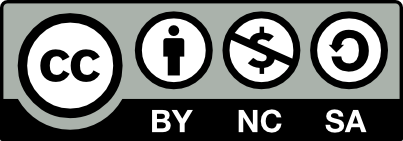 Ovo djelo je licencirano pod licencom Creative Commons Imenovanje-Nekomercijalno-Dijeli pod istim uvjetima 4.0 međunarodna. Ako želite vidjeti primjer te licence, posjetite http://creativecommons.org/licenses/by-nc-sa/4.0/.